MIA TAPAS BAR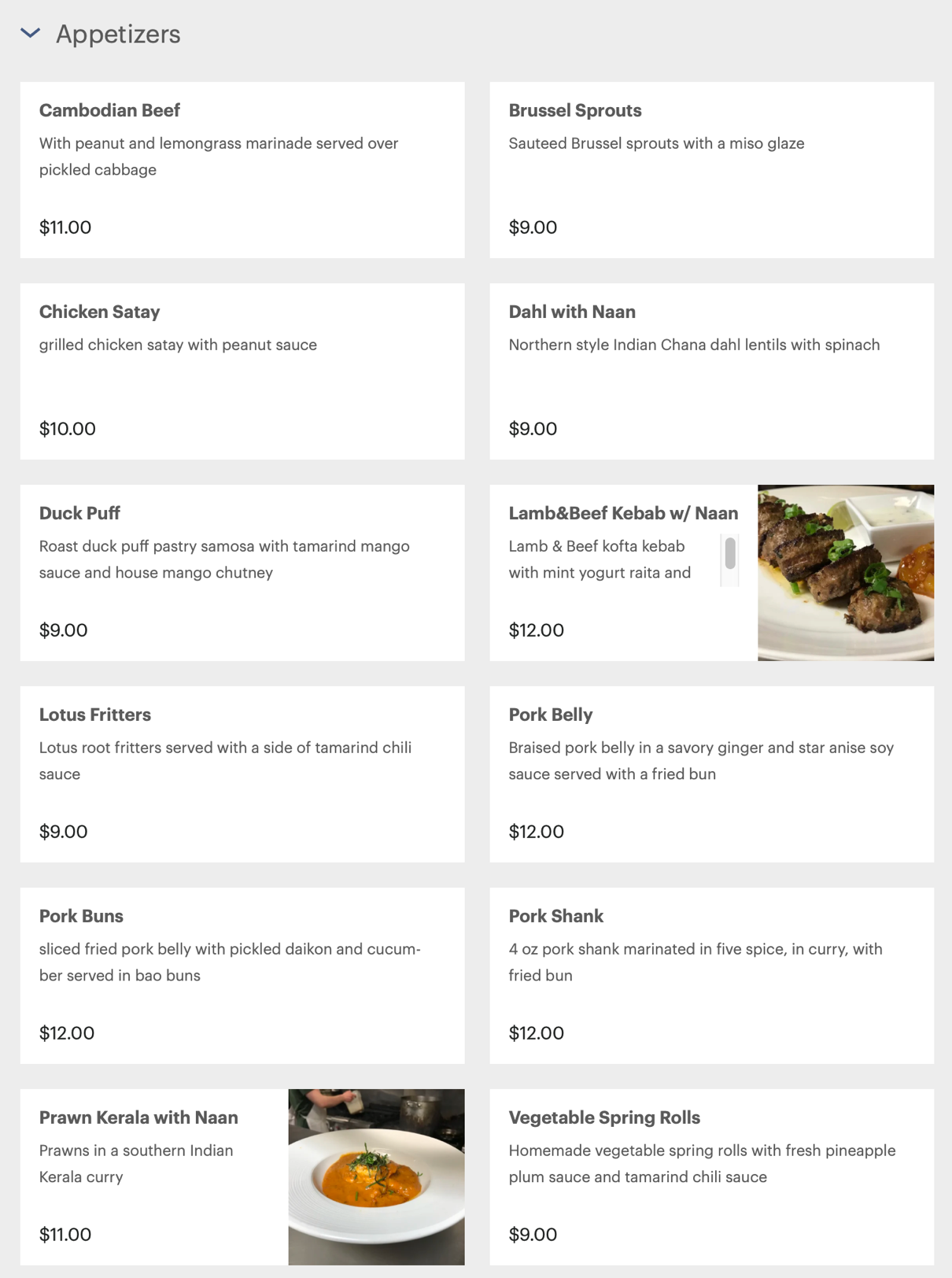 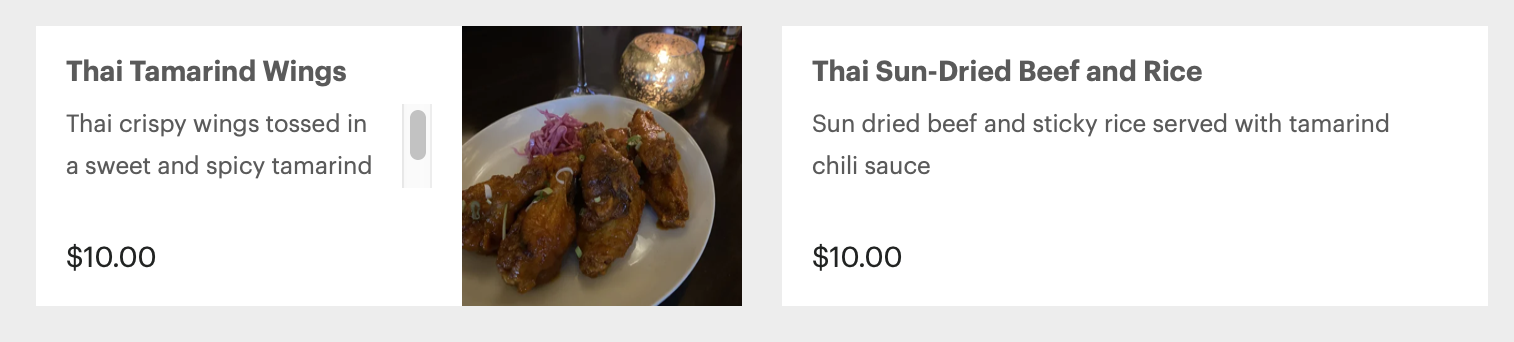 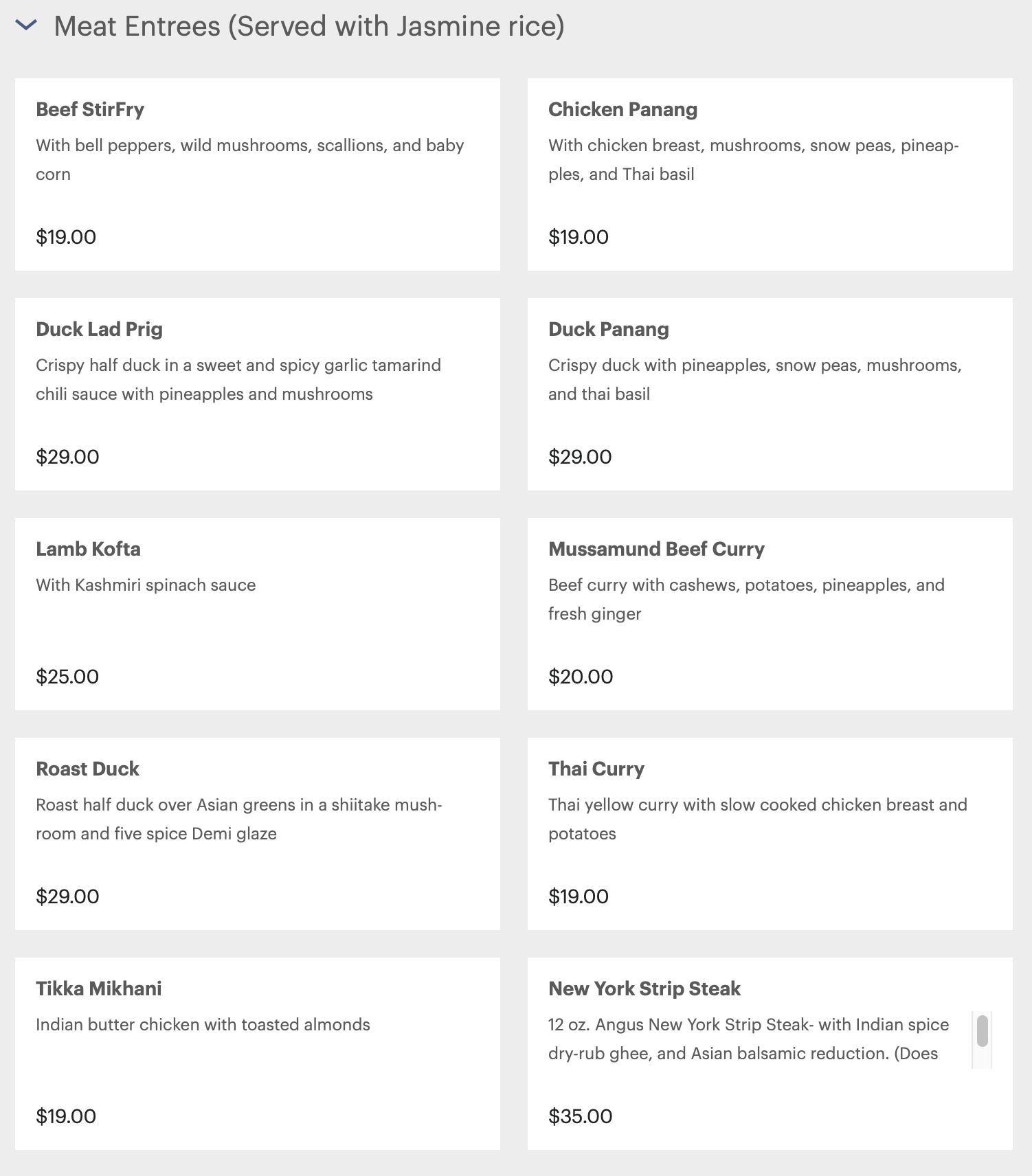 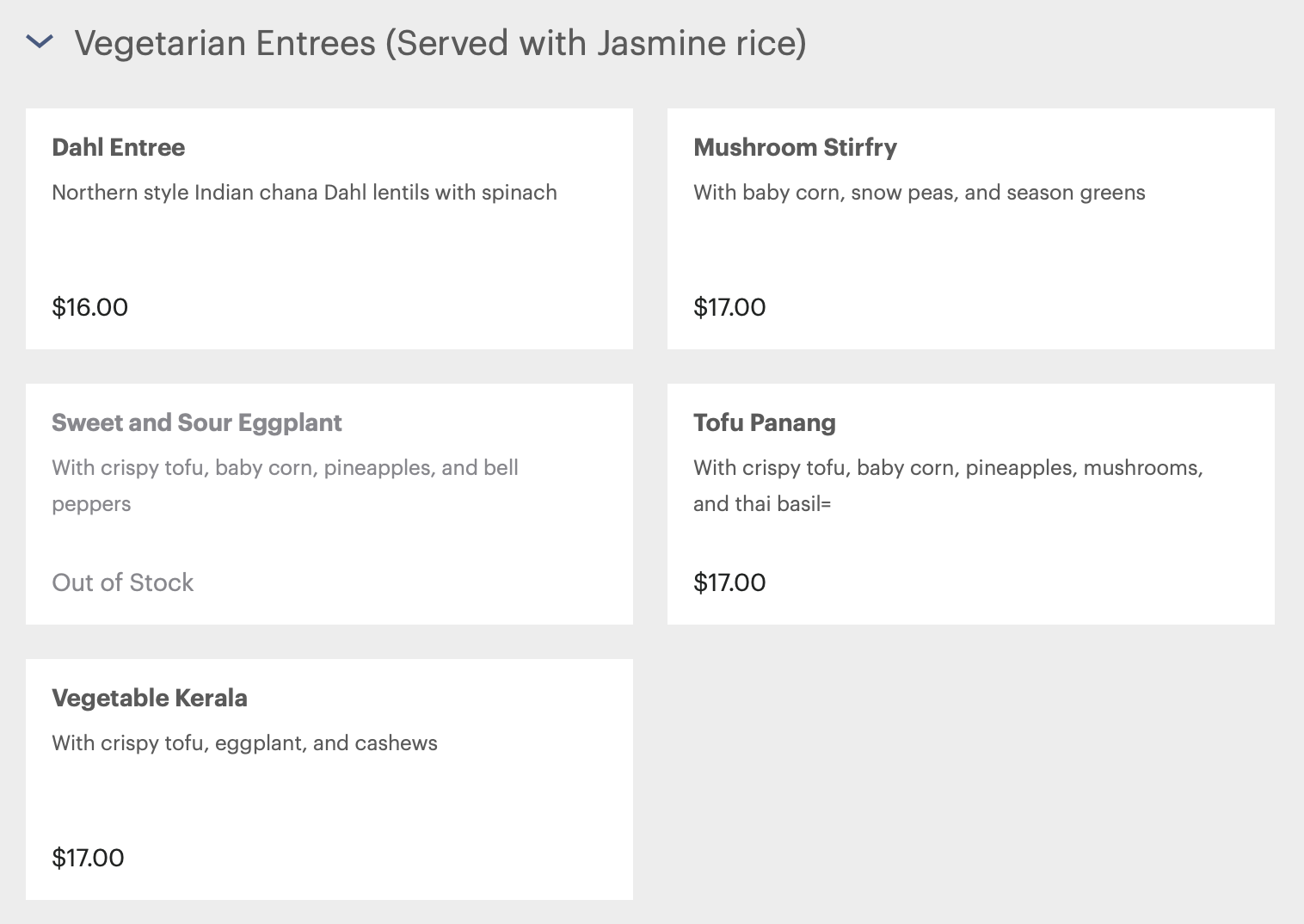 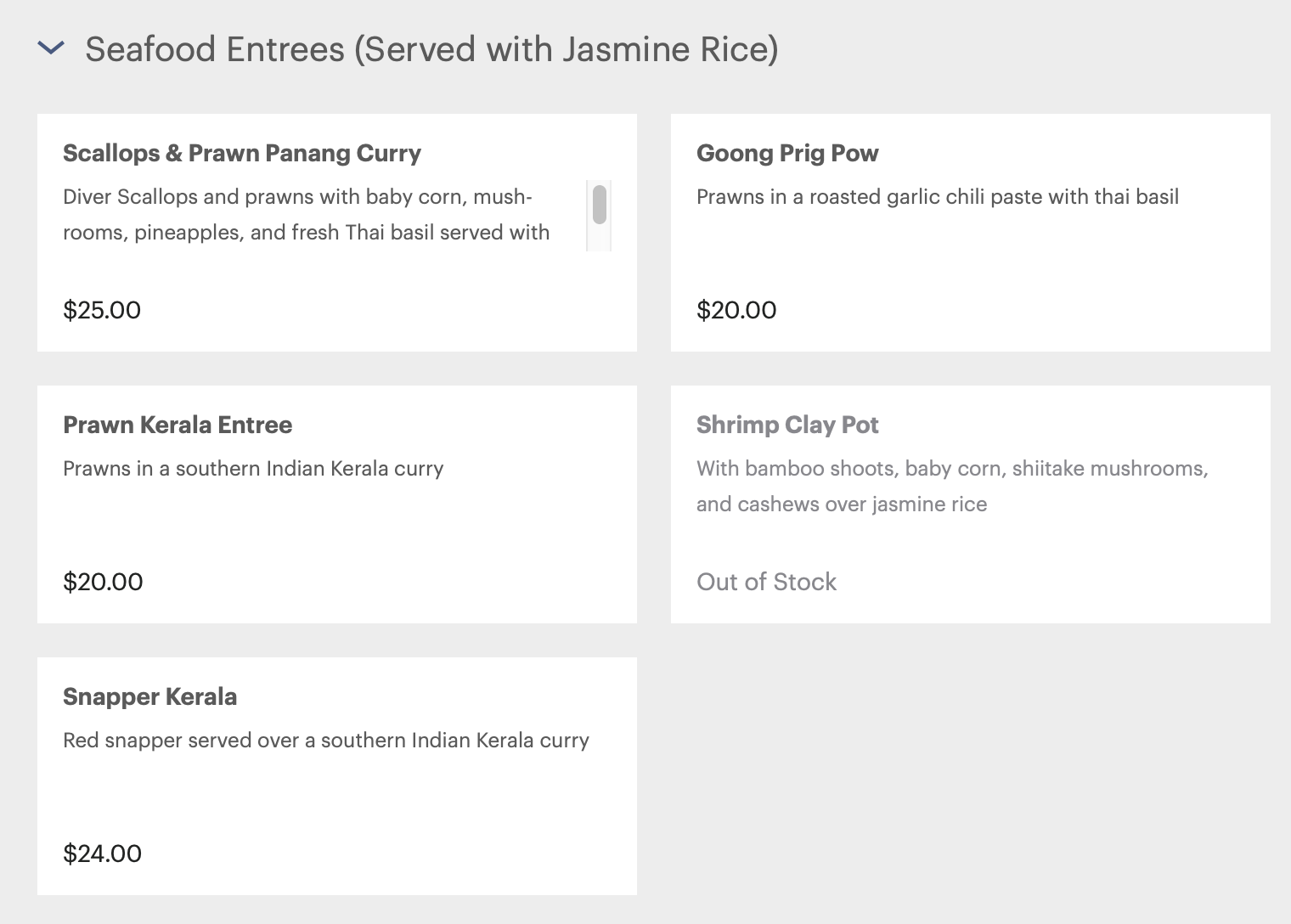 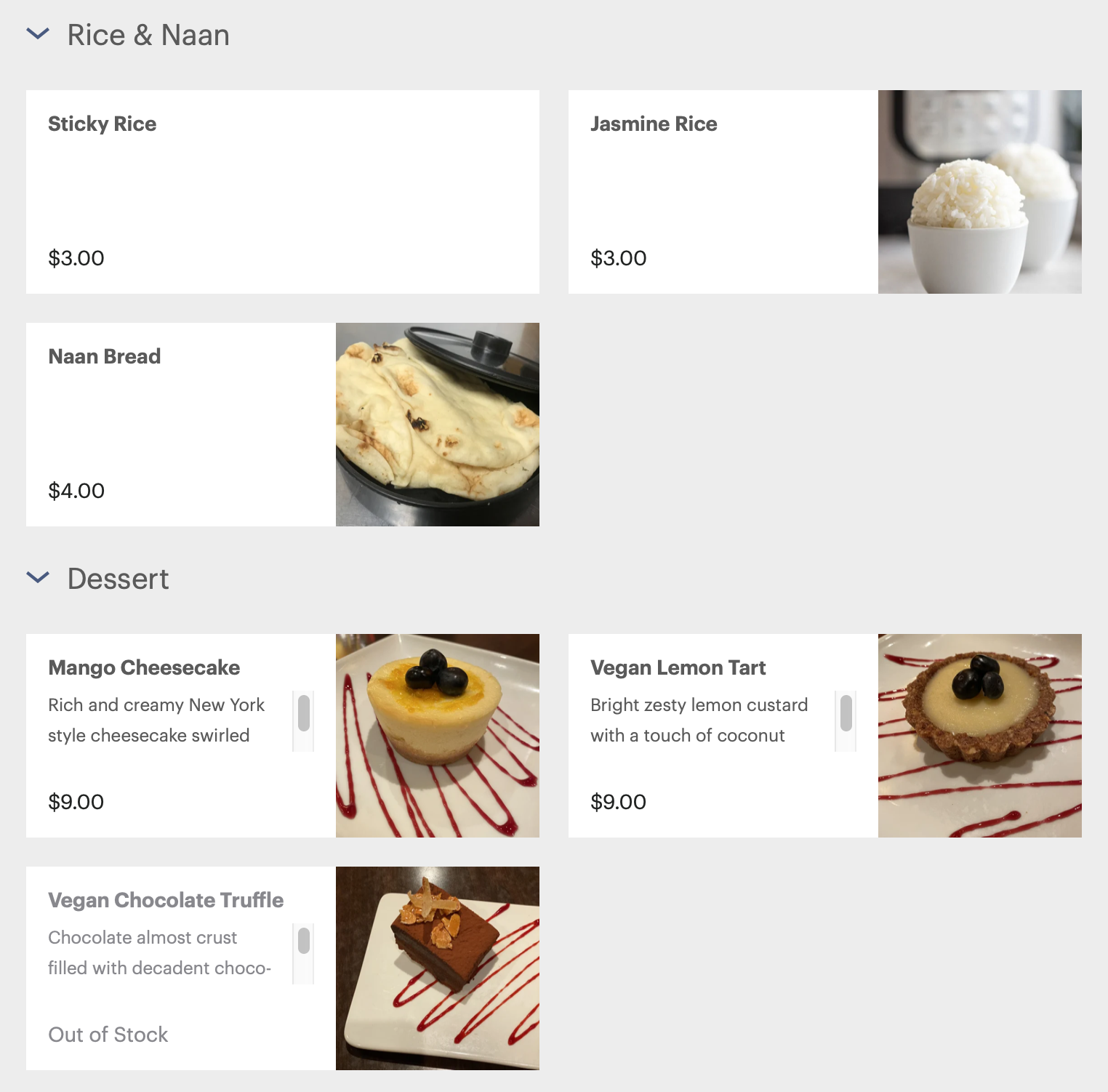 